附件2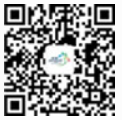 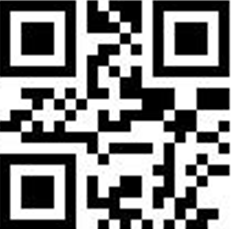 （XXXX微信公众号）　　　　　　　　　　　　　   　　（受理编号：SQ2019-01-01-01-001-0001）　　　　　东莞市2019年度高新技术企业首次晋级奖励项目申报书 东莞市科学技术局二O二X年制                  填写说明1.《申报书》各项内容须如实填写，力求详尽，表达完整、清晰、准确，外来语要用原文和中文表达；2.《申报书》采用A4打印，一式1份，左侧装订 ，采用线装。三、审核意见附件清单项目名称：2019年度高新技术企业首次晋级奖励2019年度高新技术企业首次晋级奖励2019年度高新技术企业首次晋级奖励2019年度高新技术企业首次晋级奖励2019年度高新技术企业首次晋级奖励申报单位：   通讯地址：邮政编码：单位电话：传真：项目负责人：联系电话：手机：项目联系人：联系电话：手机：电子邮箱：主管部门：申报日期：一、申报单位基本情况表一、申报单位基本情况表一、申报单位基本情况表一、申报单位基本情况表一、申报单位基本情况表一、申报单位基本情况表一、申报单位基本情况表一、申报单位基本情况表一、申报单位基本情况表一、申报单位基本情况表单位名称(自动读取单位信息)(自动读取单位信息)(自动读取单位信息)组织机构代码/统一社会信用代码组织机构代码/统一社会信用代码组织机构代码/统一社会信用代码(自动读取单位信息)(自动读取单位信息)(自动读取单位信息)注册所在地(自动读取单位信息)(自动读取单位信息)(自动读取单位信息)主管部门主管部门(自动读取单位信息)(自动读取单位信息)(自动读取单位信息)(自动读取单位信息)高企认定年度高企证书编号高企证书编号银行账号(自动读取单位信息)(自动读取单位信息)(自动读取单位信息)开户银行开户银行(自动读取单位信息)(自动读取单位信息)(自动读取单位信息)(自动读取单位信息)注册类型(自动读取单位信息)(自动读取单位信息)(自动读取单位信息)成立日期成立日期法定代表人手机手机项目联系人手机手机二、企业近6年营业收入二、企业近6年营业收入二、企业近6年营业收入二、企业近6年营业收入二、企业近6年营业收入二、企业近6年营业收入二、企业近6年营业收入二、企业近6年营业收入二、企业近6年营业收入二、企业近6年营业收入年度201420152016201620172017201720182019营业收入（万元，以企业纳税申报表为准）申报单位意见承诺书    我单位承诺提交的全部申报材料真实可靠，并保证不违反有关科技计划项目管理的纪律规定，严肃查处或全力配合相关机构调查处理各种失信行为。 如我单位有不履行上述承诺或有弄虚作假行为，一经发现，东莞市科技局有权追回项目经费，情节严重的，愿意承担法律责任。其它内容：单位负责人(签名)：                                 （单位盖章）	（单位盖章）年  月  日主管部门意见单位负责人(签名)：                                 （单位盖章）	（单位盖章）年  月  日市科技局意见单位负责人(签名)：                                 （单位盖章）	（单位盖章）年  月  日序号证件类型是否必备备注1营业执照是2高新技术企业认定证书是3企业斤3年纳税申报表，成立时间不满3年的按实际经营时间提供是4银行开户许可证是